RELATÓRIO DE RECEBIMENTO DE ANIMAIS SILVESTRES NO MÊS DE OUTUBRO DO MUNICÍPIO DE MOGI DAS CRUZES.Relação de óbitos de animais silvestres provenientes do Município de MOGI DAS CRUZES.Relação de solturas de animais silvestres provenientes do Município de MOGI DAS CRUZES.Relação de animais silvestres em processo de reabilitação na Associação Mata Ciliar provenientes do Município de MOGI DAS CRUZES.RELATÓRIO FOTOGRÁFICO DE ANIMAIS SILVESTRES NO MÊS DE OUTUBRO DO MUNICÍPIO DE MOGI DAS CRUZES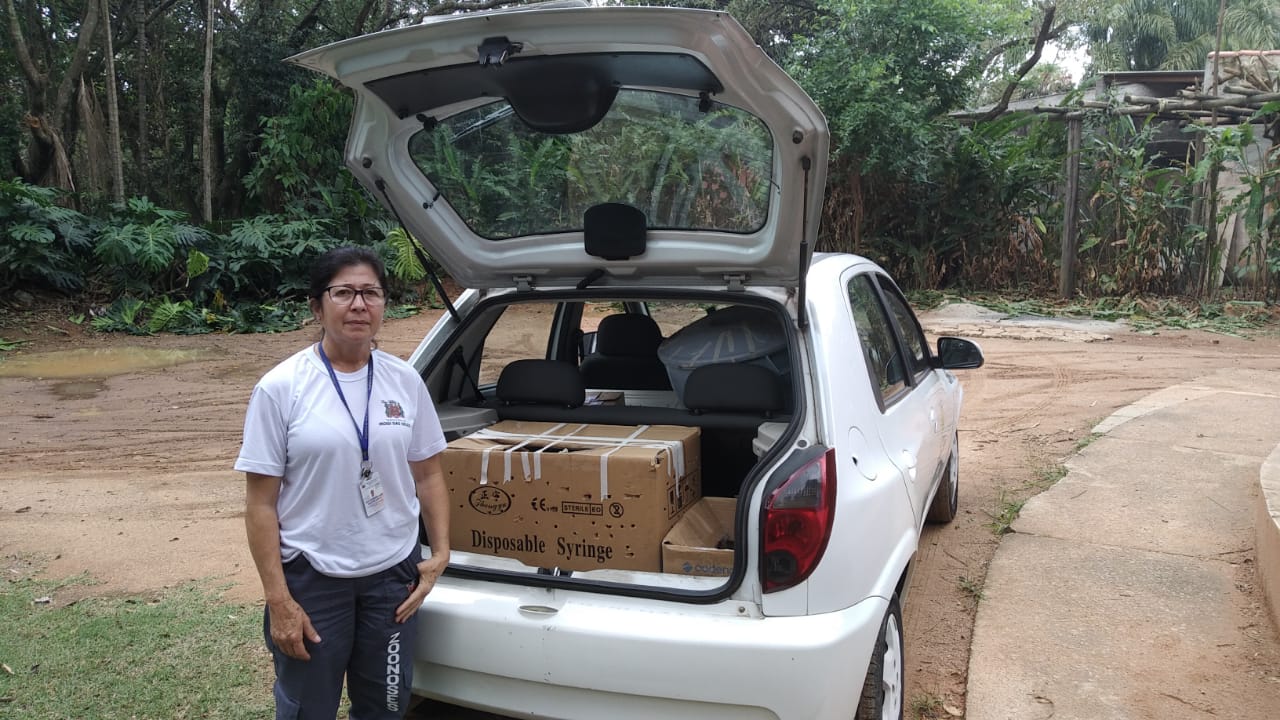 Três filhotes de aves (40210 a 40212). Urubu adulto (40213). Gambá filhote (40214 a 40220). Dois urubus filhotes (40221 a 40222). Preguiça comum (40223). Gambás filhotes (40224 a 40227) e uma rolinha (40228). Todos entregues pela Zoonoses de Mogi das Cruzes no dia 07-10-2022.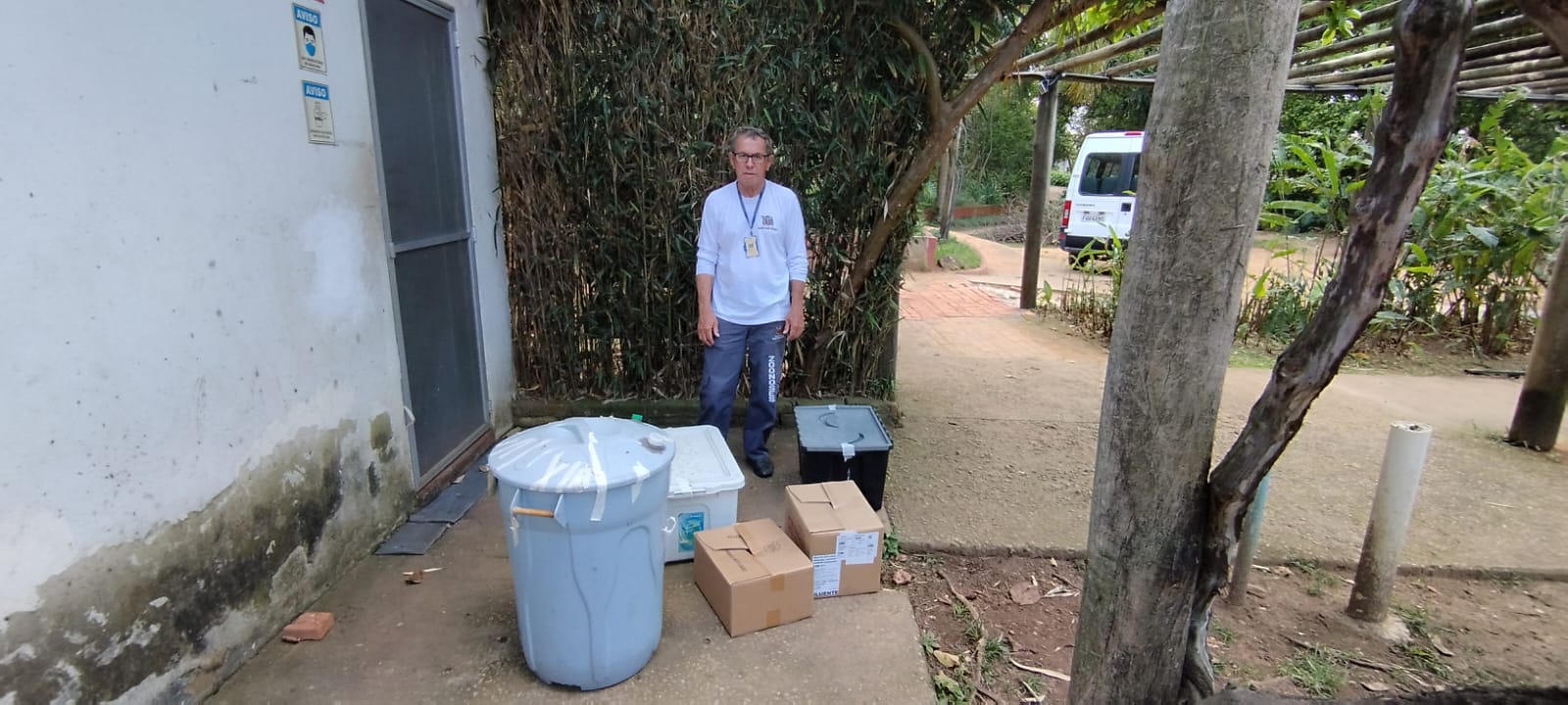 Preguiça (40657), adulto, encontrado em via pública. Gambá-de-orelha-branca (40658), macho, adulto, vítima de atropelamento. Periquitão-maracanã (40659), encontrado em via pública, jovem. Sabiá-do-campo (40670), apresenta ausência de asa direita. Bacurau (40671), sem escoriações externas. Todos entregues pela Prefeitura de Mogi das Cruzes no dia 24-10-2022.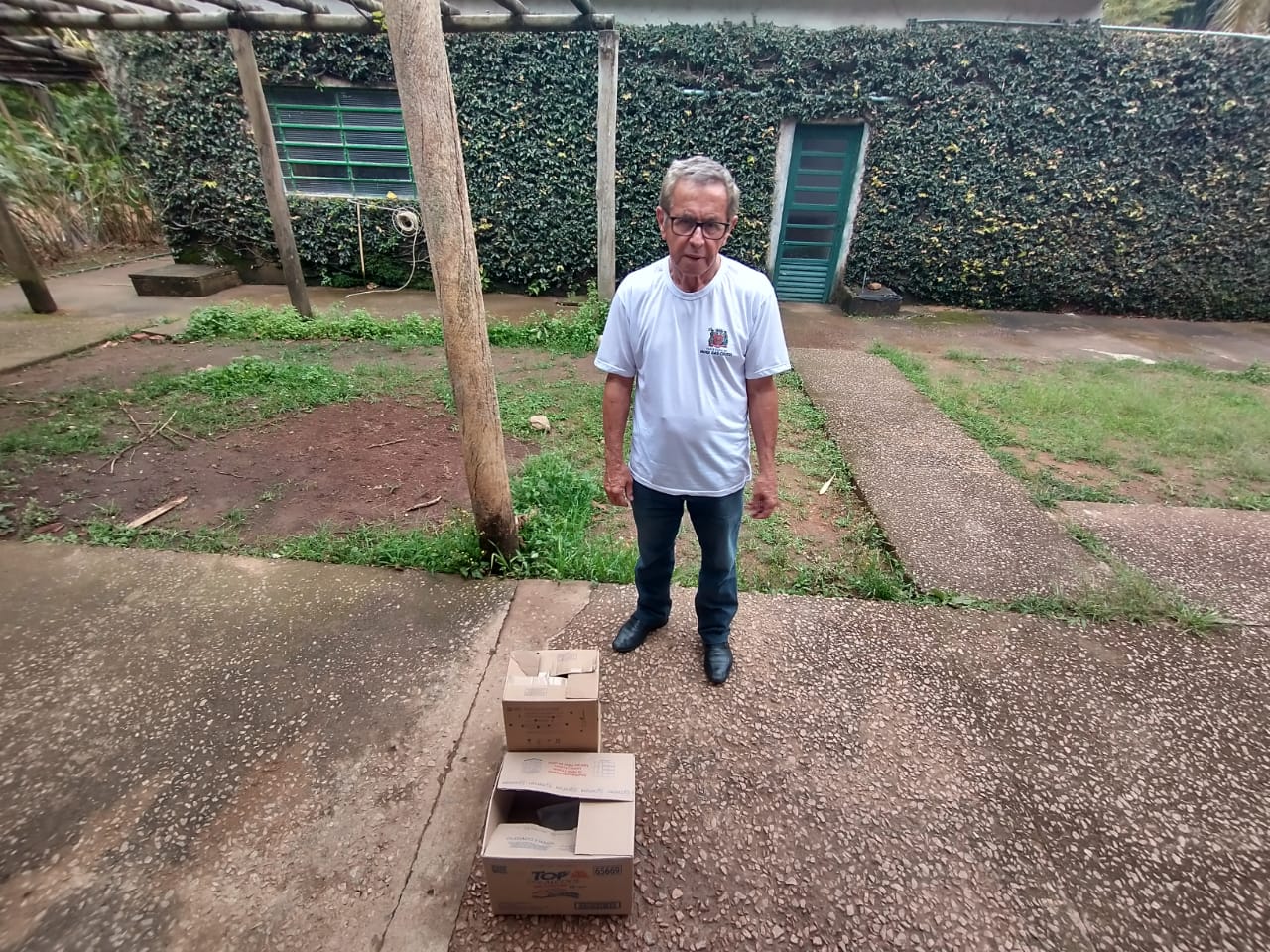 Gambás (40740 a 40743), Coruja-do-mato (40744), bem-te-vi (40745) e maritaca (40746). Todos entregues pela Prefeitura de Mogi das Cruzes no dia 27-10-2022.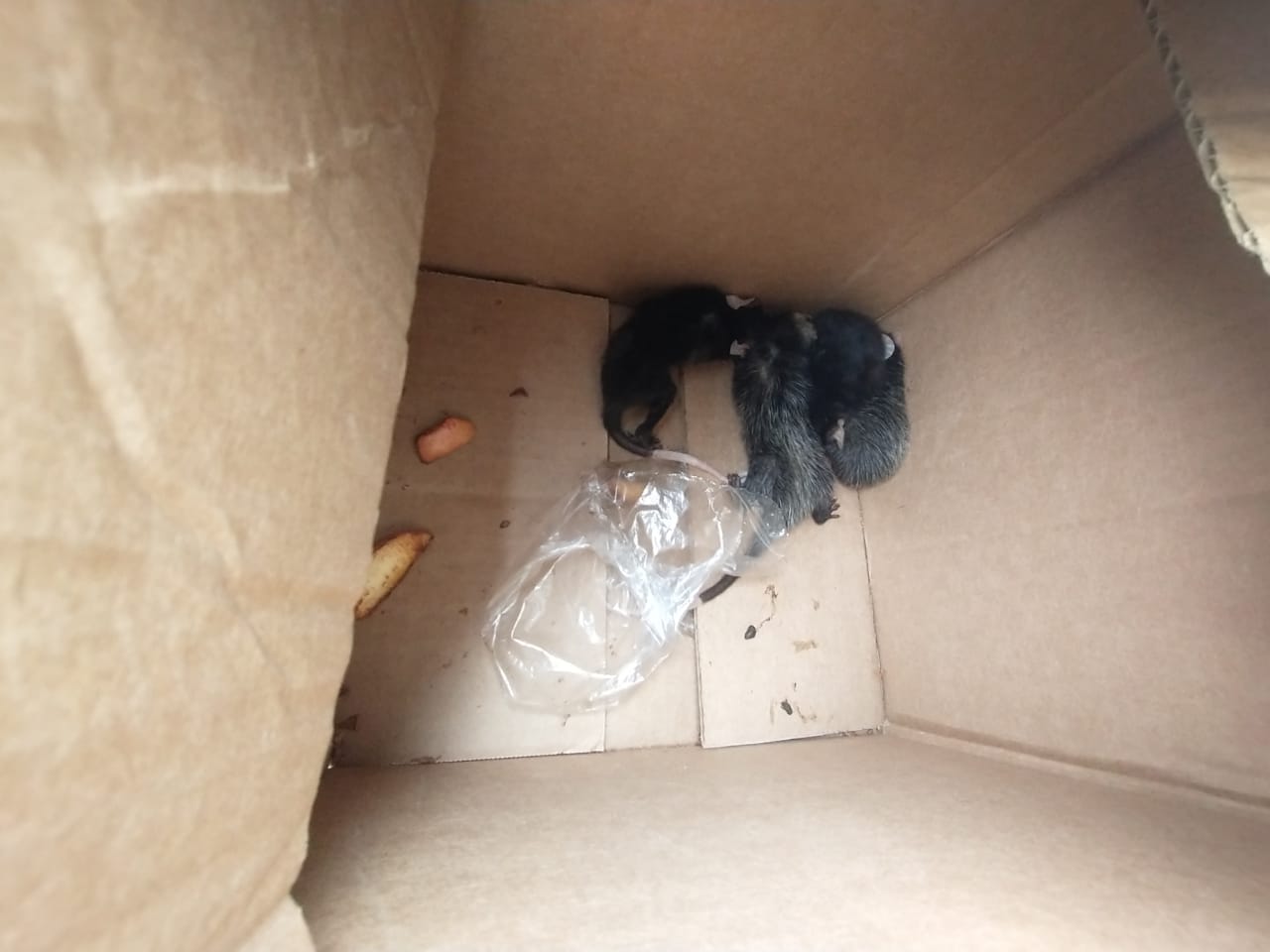 (40740 a 40743) – Gambás, órfãos. Entregue pela Prefeitura de Mogi das Cruzes no dia 28-10-2022.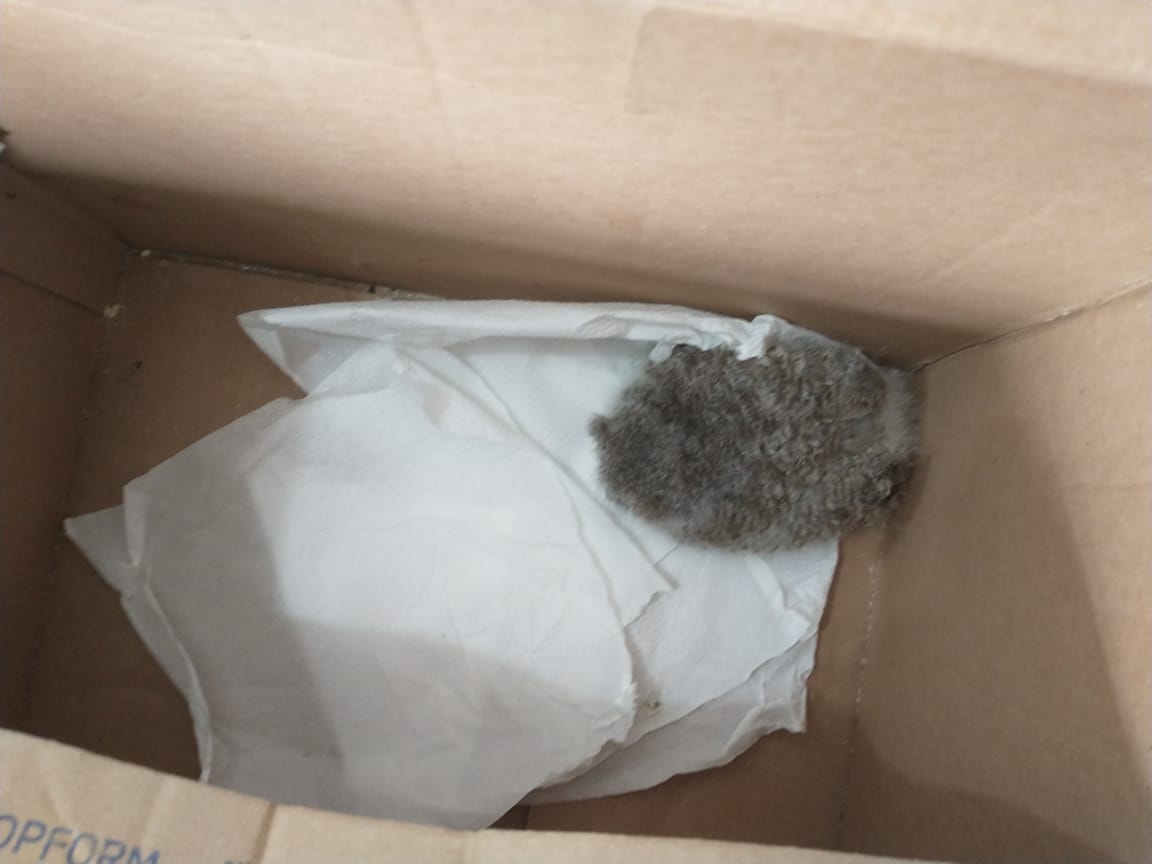 (40744) – Coruja-do-mato, órfão. Entregue pela Prefeitura de Mogi das Cruzes no dia 28-10-2022.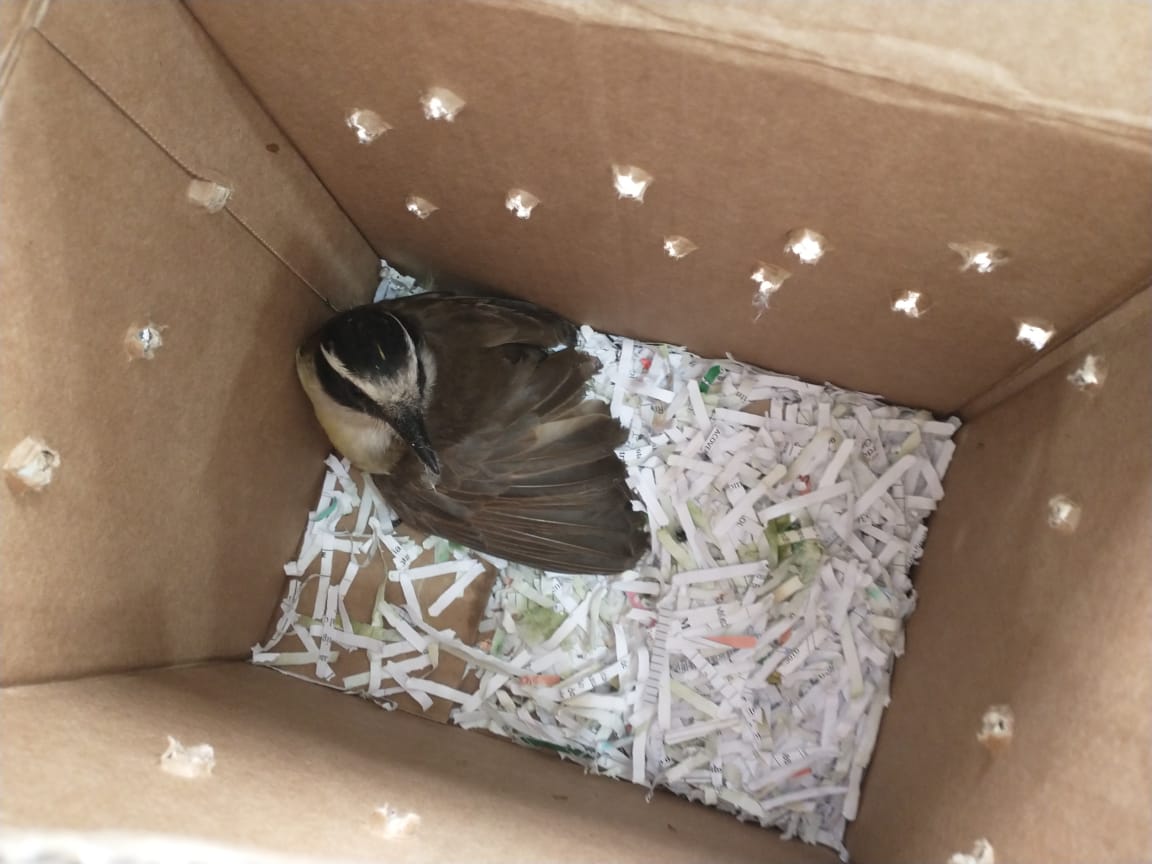 (40745) – Bem-te-vi, não consegue voar. Entregue pela Prefeitura de Mogi das Cruzes no dia 28-10-2022.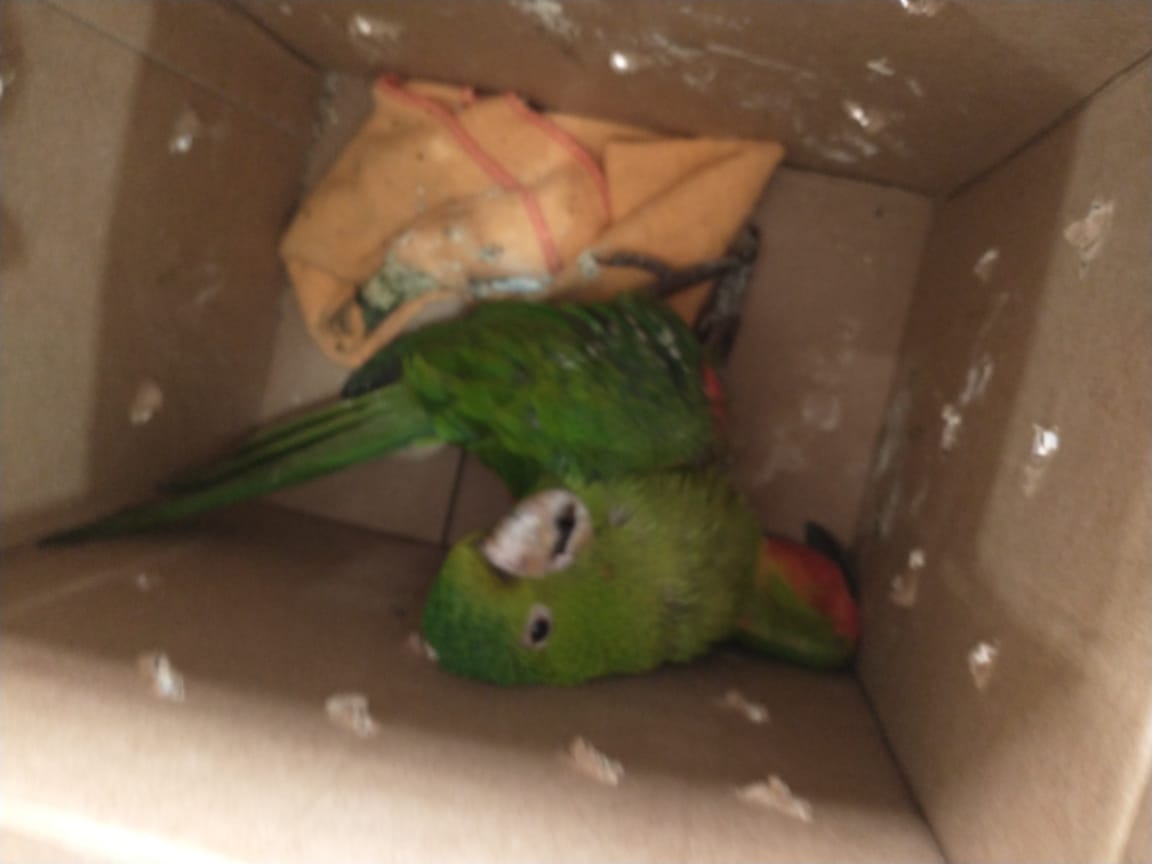 (40746) – Maritaca, com lesão na mandíbula. Entregue pela Prefeitura de Mogi das Cruzes no dia 28-10-2022.RGDATA DE ENTRADANOME POPULARNOME CIENTÍFICO4021007/10/2022Passariforme não identificado- 4021107/10/2022Passariforme não identificado- 4021207/10/2022Passariforme não identificado- 4021307/10/2022UrubuCoragyps atratus4021407/10/2022GambáDidelphis sp4021507/10/2022GambáDidelphis sp4021607/10/2022GambáDidelphis sp4021707/10/2022GambáDidelphis sp4021807/10/2022GambáDidelphis sp4021907/10/2022GambáDidelphis sp4022007/10/2022GambáDidelphis sp4022107/10/2022UrubuCoragyps atratus4022207/10/2022UrubuCoragyps atratus4022307/10/2022Preguiça-comumBradypus variegatus4022407/10/2022GambáDidelphis sp4022507/10/2022GambáDidelphis sp4022607/10/2022GambáDidelphis sp4022707/10/2022GambáDidelphis sp4022807/10/2022RolinhaColumbina talpacoti4065724/10/2022PreguiçaBradypus variegatus4065824/10/2022Gambá-de-orelha-brancaDidelphis albiventris4065924/10/2022Periquitão-maracanãPsittacara leucophthalmus4066024/10/2022Sabiá-do-campoMimmus saturninus4066124/10/2022BacurauNyctdromus sp4074028/10/2022Gambá Didelphis sp4074128/10/2022Gambá Didelphis sp4074228/10/2022Gambá Didelphis sp4074328/10/2022Gambá Didelphis sp4074428/10/2022Corujinha-do-matoMegascops choliba4074528/10/2022Bem-te-viPitangus sulphratus4074628/10/2022Periquitão-maracanãPsittacara leucophthalmusTOTAL: 31 ANIMAISTOTAL: 31 ANIMAISTOTAL: 31 ANIMAISTOTAL: 31 ANIMAISCLASSENº DE ANIMAIS%Mamíferos2064,51%Aves1135,48%Répteis00,0%RGDATA DE ENTRADANOME POPULARNOME CIENTÍFICODESTINODATA DE SAÍDA3905112/07/2022Veado-catingueiroMazama gouazoubiraOBITO16/10/20224021007/10/2022Passariforme não identificado- Chegou em óbito07/10/20224021107/10/2022Passariforme não identificado- Chegou em óbito07/10/20224021207/10/2022Passariforme não identificado- Chegou em óbito07/10/20224021307/10/2022UrubuCoragyps atratusOBITO13/10/20224021607/10/2022GambáDidelphis spOBITO07/10/20224021707/10/2022GambáDidelphis spOBITO07/10/20224022107/10/2022UrubuCoragyps atratusOBITO 10/10/20224022407/10/2022GambáDidelphis spOBITO 20/10/20224022507/10/2022GambáDidelphis spOBITO 20/10/20224022707/10/2022GambáDidelphis spOBITO23/10/20224022807/10/2022RolinhaColumbina talpacotiOBITO 10/10/20224065824/10/2022Gambá-de-orelha-brancaDidelphis albiventrisOBITO25/10/20224065924/10/2022Periquitão-maracanãPsittacara leucophthalmusOBITO23/10/20224074628/10/2022Periquitão-maracanãPsittacara leucophthalmusOBITO28/10/2022TOTAL: 15 ANIMAISTOTAL: 15 ANIMAISTOTAL: 15 ANIMAISTOTAL: 15 ANIMAISTOTAL: 15 ANIMAISTOTAL: 15 ANIMAISRGDATA DE ENTRADANOME POPULARNOME CIENTÍFICODESTINODATA DE SAÍDALOCAL SOLTURA3872519/05/2022Gambá-de-orelha-pretaDidelphis auritaSOLTURA  17/10/2022AMC3873319/05/2022Tucano-de-bico-verdeRamphastos dicolorusSoltura06/10/2022Mogi MirimTOTAL: 2 ANIMAISTOTAL: 2 ANIMAISTOTAL: 2 ANIMAISTOTAL: 2 ANIMAISTOTAL: 2 ANIMAISTOTAL: 2 ANIMAISTOTAL: 2 ANIMAISRGDATA DE ENTRADANOME POPULARNOME CIENTÍFICO3659720/01/2022Gambá-de-orelha-brancaDidelphis albiventris3659820/01/2022Gambá-de-orelha-brancaDidelphis albiventris3659920/01/2022Gambá-de-orelha-brancaDidelphis albiventris3660020/01/2022Gambá-de-orelha-brancaDidelphis albiventris3660120/01/2022Gambá-de-orelha-brancaDidelphis albiventris3660220/01/2022Gambá-de-orelha-brancaDidelphis albiventris3669525/01/2022CarcaráCaracara plancus3669625/01/2022ColeirinhoSporophila caerulescens3683302/02/2022GambáDidelphis sp.3683402/02/2022GambáDidelphis sp.3683502/02/2022Gambá-de-orelha-brancaDidelphis albiventris3683602/02/2022GambáDidelphis sp.3683702/02/2022GambáDidelphis sp.3701611/02/2022Periquitão-maracanãPsittacara leucophthalmus3701711/02/2022Periquitão-maracanãPsittacara leucophthalmus3701811/02/2022Periquitão-maracanãPsittacara leucophthalmus3775417/03/2022Periquitão-maracanãPsittacara leucophthalmus3775517/03/2022Periquitão-maracanãPsittacara leucophthalmus3775617/03/2022AvoanteZenaida auriculata3784825/03/2022MarrecoAnseriforme3784925/03/2022MarrecoAnseriforme3785025/03/2022MarrecoAnseriforme3785125/03/2022MarrecoAnseriforme3785225/03/2022MarrecoAnseriforme3854802/05/2022FurãoMustela putorius furo3854902/05/2022FurãoMustela putorius furo3880501/06/2022Sagui-de-tufo-pretoCallithrix penicillata3880601/06/2022ColeirinhoSporophila caerulescens3880701/06/2022ColeirinhoSporophila caerulescens3880801/06/2022ColeirinhoSporophila caerulescens3887210/06/2022CarcaráCaracara plancus3889515/06/2022Coruja-orelhudaAsio clamator3900005/07/2022Periquitão-maracanãPsittacara leucophthalmus3918903/08/2022Periquito-ricoBrothogeris tirica3923011/08/2022Coruja-orelhudaAsio clamator3959714/09/2022Ouriço-cacheiroSphiggurus vilosus3960714/09/2022Papagaio-verdadeiroAmazona astiva3961014/09/2022RolinhaColumbina talpacoti4021407/10/2022GambáDidelphis sp4021507/10/2022GambáDidelphis sp4021807/10/2022GambáDidelphis sp4021907/10/2022GambáDidelphis sp4022007/10/2022GambáDidelphis sp4022207/10/2022UrubuCoragyps atratus4022307/10/2022Preguiça-comumBradypus variegatus4022607/10/2022GambáDidelphis sp4065724/10/2022PreguiçaBradypus variegatus4066024/10/2022Sabiá-do-campoMimmus saturninus4066124/10/2022BacurauNyctdromus sp4074028/10/2022Gambá Didelphis sp4074128/10/2022Gambá Didelphis sp4074228/10/2022Gambá Didelphis sp4074328/10/2022Gambá Didelphis sp4074428/10/2022Corujinha-do-matoMegascops choliba4074528/10/2022Bem-te-viPitangus sulphratusTOTAL: 55 ANIMAISTOTAL: 55 ANIMAISTOTAL: 55 ANIMAISTOTAL: 55 ANIMAIS